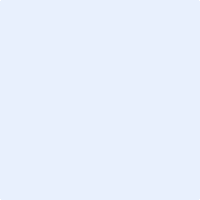 Evaluation de l'Engagement vers l'excellence (R4E) de l'EFQMModel 2013CandidatureNom de l'organisationA l'attention de:ESPRIX Excellence Suisse Stansstaderstrasse 90 6370 Stans NWTéléphone: +41 44 281 00 13E-mail: excellence@esprix.chSite Internet: www.esprixexcellencesuisse.chMontageCoordonnéesVeuillez nous indiquer le nom d'une personne avec laquelle nous pourrons discuter de toute question relative à votre candidature et coordonner les différentes dates.Informations clésVeuillez intégrer les informations clés ainsi que les renseignements concernant vos catalyseurs et vos résultats directement dans ce formulaire (points 1 à 3). Si les champs proposés ne sont pas suffisants pour enregistrer vos informations les plus importantes, vous pouvez les agrandir si nécessaire. Ces informations seront utilisées par les évaluateurs d'ESPRIX pour se faire une vision globale et comprendre l'organisation dans son contexte. Vue d'ensembleObjectifs stratégiques de l'organisationLes principaux objectifs stratégiques de l'organisation sont présentés par ordre d'importance, en commençant par le plus important. Ces objectifs définissent l'image que l'organisation souhaite donner dans les années à venir.Défis stratégiques de l'organisationLes principaux défis stratégiques de l'organisation sont présentés par ordre d'importance, en commençant par le plus important.Produits et services de l'organisationLes principaux produits ou services de l'organisation sont présentés par ordre d'importance, en commençant par le plus important. Les principaux services proposés par l'organisation génèrent de la valeur pour les clients et les autres parties prenantes.Caractéristiques spécifiquesQu'est-ce qui distingue votre organisation de vos concurrents ou vous donne un avantage concurrentiel distinct?Parties prenantes concernées de l'organisationLes groupes d'intérêt les plus pertinents comprennent les personnes, les groupes ou les entreprises qui s'intéressent le plus aux prestations de votre organisation. Merci d'indiquer les attentes des différentes parties prenantes.Environnement de l'organisation L'enracinement de votre organisation dans son environnement est représenté par le marché actuel, l'environnement et la situation concurrentielle.Histoire de l'organisationLes principaux jalons ou étapes de développement les plus importantes de votre organisation sont décrites pour comprendre son histoire.Documents complémentairesQuand cela est possible, il faut fournir les informations complémentaires suivantes sur l'organisation avec le questionnaire. Veuillez cocher les documents énumérés ci-dessous que vous envoyez en plus de la lettre de candidature:Si d'autres documents sont nécessaires, l'évaluateur principal vous recontactera.Description de l'organisation – CapacitésPour répondre aux questions sur les critères 1 à 5, il faudra prendre en compte les procédures (processus) les plus importantes, leur mise en œuvre et enfin les mesures destinées à les améliorer (le schéma est présenté à titre d'exemple dans le formulaire, dans la première question sur le critère 1a).Si la sélection suivante n'affiche pas les aspects qui sont importants pour vous, vous êtes libre de les ajouter au critère correspondant. Critère 1: DirectionLes cadres donnent une orientation claire, définissent la marge de manœuvre et jouent un rôle d'exemple; ils agissent avec prévoyance et flexibilité.1a Comment les cadres développent-ils et communiquent-ils la philosophie et la mission de l'organisation?1a Comment les cadres développent-ils leur propre comportement en matière de leadership et sont-ils des modèles pour la culture de gestion?1b Comment les cadres donnent-ils une image claire des capacités et des performances attendues de l'organisation?1b Comment les cadres prennent-ils des décisions fondées pour élaborer le système et les processus de gestion?1c Quelles approches les gestionnaires utilisent-ils pour comprendre les besoins des parties prenantes, les prendre en compte dans l'organisation et communiquer les résultats?1d Comment les gestionnaires renforcent-ils la participation, l'habilitation, la responsabilisation et l'égalité des chances des salariés?1d Comment accordez-vous de la reconnaissance aux prestations, que faites-vous pour promouvoir les nouvelles idées et la diversité?1e Comment les cadres conçoivent-ils les processus et les projets de changement?1e Comment tenez-vous compte des aspects du développement durable (solidarité sociale, responsabilité environnementale, performance économique)?Critère 2: StratégieL'organisation élabore la stratégie, la communique, la concrétise et veille à sa mise en œuvre.2a Comment la connaissance de l'environnement, du marché et du positionnement est-elle intégrée dans le travail sur la stratégie?2b Comment vos propres capacités et compétences de base sont-elles intégrées dans le travail sur la stratégie?2c Comment le processus d'élaboration ou de mise à jour régulière de la stratégie est-il structuré?2d Comment la stratégie est-elle concrétisée ou subdivisée et comment est-elle communiquée?2d Comment la mise en œuvre de la stratégie est-elle suivie?Autres aspects critère 2Critère 3: salariées et salariésL'organisation planifie les ressources humaines et reconnaît les performances, renforce et développe les compétences de ses employés, assure l'équité, l'égalité et la communication.3a Comment la planification du personnel est-elle élaborée et alignée sur la stratégie?3a Comment les résultats des enquêtes auprès des salariés sont-ils utilisés dans l'élaboration de la planification du personnel, etc.?3b Comment les connaissances, les aptitudes et les compétences des employés sont-elles développées et alignées sur la stratégie?3c Comment les objectifs personnels et les objectifs de l'équipe ou de l'organisation sont-ils coordonnés et comment les salariés sont-ils habilités à agir de façon autonome?3c Comment les salariés promeuvent-ils la réputation de l'organisation et apportent-ils une contribution à la société?3d Comment la communication entre les salariés est-elle rendue efficace?3d Comment la coopération (par exemple en équipe) est-elle améliorée?3e Comment les prestations sont-elles reconnues et récompensées?3e Comment la diversité des salariés est-elle reconnue et exploitée?Autres aspects critère 3Critère 4: partenariats et ressourcesL'organisation gère les partenariats, les fournisseurs et les autres ressources nécessaires à la mise en œuvre de la stratégie.4a Comment les fournisseurs et les partenaires sont-ils sélectionnés conformément à la stratégie?4a Comment la coopération est-elle gérée en conséquence?4b Comment les ressources financières sont-elles planifiées, utilisées et contrôlées?4b Comment les impacts économiques, sociaux et environnementaux à long terme sont-ils pris en compte dans les investissements?4c Comment les bâtiments, l'équipement, l'infrastructure et le matériel sont-ils gérés et comment les impacts environnementaux négatifs sont-ils réduits au minimum?4d Comment la technologie est-elle gérée pour appuyer la mise en œuvre de la stratégie?4d Comment les parties prenantes sont-elles impliquées?4e Comment les informations sont-elles fournies, les connaissances gérées et la propriété intellectuelle de l'organisation protégée?Autres aspects critère 4Critère 5: processus, produits et servicesL'organisation conçoit, oriente et améliore les processus, les produits et les services afin de créer de la valeur pour les clients et les autres parties prenantes.5a Comment les processus sont-ils conçus, gérés et améliorés afin d'assurer des avantages équilibrés pour les parties prenantes conformément à la stratégie?5b Comment les produits et services sont-ils développés et les innovations rendues possibles?5b Comment le cycle de vie des produits et services est-il conçu?5c Comment les produits et services sont-ils promus et commercialisés efficacement auprès de leurs groupes cibles?5d Comment s'assure-t-on, dans le cœur de métier, que les prestations convenues sont mises en œuvre de manière axée sur le client et respectueuse des ressources?5e Comment les relations avec la clientèle sont-elles gérées et comment les perceptions des clients sont-elles recueillies et prises en compte?Autres aspects critère 5Résultats importantsPour chacun des sous-critères énumérés ci-dessous, saisissez vos indicateurs clés pour le suivi des performances et le contrôle de votre organisation (dans une optique stratégique).Pour chaque indicateur, saisissez les valeurs réelles, cibles et de référence pour les 4 dernières années ou les 4 dernières mesures et représentez les résultats sous forme de graphique.Pour chaque indicateur, expliquez les aspects suivants:Importance et évolution des résultatsSegmentation des résultatsBien-fondé des objectifsPertinence des références (le cas échéant)Transférabilité des résultats (analyse de causalité)Si plus de huit indicateurs sont significatifs pour votre réussite commerciale, vous pouvez les ajouter au sous-critère correspondant. Critère 6: Résultats axés sur les clientsL'organisation obtient constamment des résultats exceptionnels qui répondent aux besoins et aux attentes de ses clients, voire les dépassent.6a Chiffres clés sur la perception de l'organisation du point de vue du clientPar exemple données provenant de sondages auprès des clients, de groupes de discussion, de commentaires, de plaintes ou du service clientèle.6b Indicateurs collectés en interne pour le suivi et le contrôle du point de vue et de la satisfaction des clientsPar exemple indicateurs pour la fourniture de produits et la prestation de services.Critère 7: Résultats axés sur les clientsL'organisation obtient constamment des résultats exceptionnels qui répondent aux besoins et aux attentes de ses salariés, voire les dépassent.7a Chiffres clés sur la perception de l'organisation du point de vue des salariésPar exemple données provenant de sondages auprès des employés, de groupes de discussion, d'entretiens.7b Indicateurs collectés en interne pour le suivi et le contrôle du point de vue et de la satisfaction des salariésPar exemple formation continue, développement de carrière, engagement.Critère 8: Résultats axés sur la sociétéL'organisation obtient constamment des résultats exceptionnels qui répondent aux besoins et aux attentes de la société, voire les dépassent.8a Chiffres clés sur la perception de l'organisation du point de vue de la sociétéPar exemple enquêtes auprès des partenaires et fournisseurs, impact environnemental, réputation ou récompenses.8b Indicateurs collectés en interne pour le suivi et le contrôle des prestations fournies envers la sociétéPar exemple respect des normes ou des prestations en matière de santé, d'environnement et de sécurité.Critère 9: Principaux résultatsL'organisation obtient constamment des résultats exceptionnels qui répondent ou dépassent les besoins et les attentes des parties prenantes qui ont une influence et un intérêt légitime dans la mission de l'organisation.9a Indicateurs stratégiques sur les principaux résultats financiers et non financiersPar exemple résultats financiers, respect du budget, volume d'activité des produits clés ou résultats des processus clés.9b Indicateurs de la performance opérationnelle de l'organisationPar exemple indicateurs sur les processus clés, les coûts des projets, le déploiement des technologies ou les chiffres financiers.Glossaire et abréviationsPièces jointesVeuillez énumérer les pièces jointes ici.NomPrénomPosteTéléphoneE-mailObjectifDescriptionDéfiDescriptionProduit ou serviceDescription du produit ou du serviceCaractéristiqueDescriptionParties prenantesDescription des attentes ou des besoins des parties prenantesEnvironnementDescription de l'environnementAnnéeDescription de l'histoire de l'organisationDocument     JointPhilosophie Oui     NonMission Oui     NonStratégie Oui     NonAperçu des produits / services Oui     NonOrganigramme Oui     NonSchéma des processus Oui     NonProcédures et mise en œuvreExemple: La philosophie, la mission et les valeurs sont passées en revue au cours de l'examen de la stratégie et modifiées si nécessaire. Les changements sont communiqués lors d'événements informatifs et sur l'intranet.Evaluation et améliorationExemple: L'efficacité de la procédure est vérifiée sur la base du niveau de connaissances des salariés.Examens de contrôle et mise en réseauExemple: Mission complémentaire sur la stratégie, protocoles d'examen de la stratégie, programme d'information des salarié, résultats «Etat des connaissances vision, mission, valeurs» des entretiens avec les salariés.Personne à contacterExemple: Peter Muster, directeurProcédures et mise en œuvreEvaluation et améliorationExamens de contrôle et mise en réseauPersonne à contacterProcédures et mise en œuvreEvaluation et améliorationExamens de contrôle et mise en réseauPersonne à contacterProcédures et mise en œuvreEvaluation et améliorationExamens de contrôle et mise en réseauPersonne à contacterProcédures et mise en œuvreEvaluation et améliorationExamens de contrôle et mise en réseauPersonne à contacterProcédures et mise en œuvreEvaluation et améliorationExamens de contrôle et mise en réseauPersonne à contacterProcédures et mise en œuvreEvaluation et améliorationExamens de contrôle et mise en réseauPersonne à contacterProcédures et mise en œuvreEvaluation et améliorationExamens de contrôle et mise en réseauPersonne à contacterProcédures et mise en œuvreEvaluation et améliorationExamens de contrôle et mise en réseauPersonne à contacterProcédures et mise en œuvreEvaluation et améliorationExamens de contrôle et mise en réseauPersonne à contacterProcédures et mise en œuvreEvaluation et améliorationExamens de contrôle et mise en réseauPersonne à contacterProcédures et mise en œuvreEvaluation et améliorationExamens de contrôle et mise en réseauPersonne à contacterProcédures et mise en œuvreEvaluation et améliorationExamens de contrôle et mise en réseauPersonne à contacterProcédures et mise en œuvreEvaluation et améliorationExamens de contrôle et mise en réseauPersonne à contacterProcédures et mise en œuvreEvaluation et améliorationExamens de contrôle et mise en réseauPersonne à contacterProcédures et mise en œuvreEvaluation et améliorationExamens de contrôle et mise en réseauPersonne à contacterProcédures et mise en œuvreEvaluation et améliorationExamens de contrôle et mise en réseauPersonne à contacterProcédures et mise en œuvreEvaluation et améliorationExamens de contrôle et mise en réseauPersonne à contacterProcédures et mise en œuvreEvaluation et améliorationExamens de contrôle et mise en réseauPersonne à contacterProcédures et mise en œuvreEvaluation et améliorationExamens de contrôle et mise en réseauPersonne à contacterProcédures et mise en œuvreEvaluation et améliorationExamens de contrôle et mise en réseauPersonne à contacterProcédures et mise en œuvreEvaluation et améliorationExamens de contrôle et mise en réseauPersonne à contacterProcédures et mise en œuvreEvaluation et améliorationExamens de contrôle et mise en réseauPersonne à contacterProcédures et mise en œuvreEvaluation et améliorationExamens de contrôle et mise en réseauPersonne à contacterProcédures et mise en œuvreEvaluation et améliorationExamens de contrôle et mise en réseauPersonne à contacterProcédures et mise en œuvreEvaluation et améliorationExamens de contrôle et mise en réseauPersonne à contacterProcédures et mise en œuvreEvaluation et améliorationExamens de contrôle et mise en réseauPersonne à contacterProcédures et mise en œuvreEvaluation et améliorationExamens de contrôle et mise en réseauPersonne à contacterProcédures et mise en œuvreEvaluation et améliorationExamens de contrôle et mise en réseauPersonne à contacterProcédures et mise en œuvreEvaluation et améliorationExamens de contrôle et mise en réseauPersonne à contacterProcédures et mise en œuvreEvaluation et améliorationExamens de contrôle et mise en réseauPersonne à contacterProcédures et mise en œuvreEvaluation et améliorationExamens de contrôle et mise en réseauPersonne à contacterProcédures et mise en œuvreEvaluation et améliorationExamens de contrôle et mise en réseauPersonne à contacterProcédures et mise en œuvreEvaluation et améliorationExamens de contrôle et mise en réseauPersonne à contacterProcédures et mise en œuvreEvaluation et améliorationExamens de contrôle et mise en réseauPersonne à contacterProcédures et mise en œuvreEvaluation et améliorationExamens de contrôle et mise en réseauPersonne à contacterProcédures et mise en œuvreEvaluation et améliorationExamens de contrôle et mise en réseauPersonne à contacterProcédures et mise en œuvreEvaluation et améliorationExamens de contrôle et mise en réseauPersonne à contacterProcédures et mise en œuvreEvaluation et améliorationExamens de contrôle et mise en réseauPersonne à contacterProcédures et mise en œuvreEvaluation et améliorationExamens de contrôle et mise en réseauPersonne à contacterProcédures et mise en œuvreEvaluation et améliorationExamens de contrôle et mise en réseauPersonne à contacterIndicateur 1: TitreGraphique avec valeurs cibles, réelles et de référenceIndicateur 2: TitreGraphique avec valeurs cibles, réelles et de référenceCommentaireImportance et évolution des résultatsSegmentation des résultatsBien-fondé des objectifsPertinence des référencesTransférabilité des résultatsCommentaireImportance et évolution des résultatsSegmentation des résultatsBien-fondé des objectifsPertinence des référencesTransférabilité des résultatsIndicateur 3: TitreGraphique avec valeurs cibles, réelles et de référenceIndicateur 4: TitreGraphique avec valeurs cibles, réelles et de référenceCommentaireImportance et évolution des résultatsSegmentation des résultatsBien-fondé des objectifsPertinence des référencesTransférabilité des résultatsCommentaireImportance et évolution des résultatsSegmentation des résultatsBien-fondé des objectifsPertinence des référencesTransférabilité des résultatsIndicateur 5: TitreGraphique avec valeurs cibles, réelles et de référenceIndicateur 6: TitreGraphique avec valeurs cibles, réelles et de référenceCommentaireImportance et évolution des résultatsSegmentation des résultatsBien-fondé des objectifsPertinence des référencesTransférabilité des résultatsCommentaireImportance et évolution des résultatsSegmentation des résultatsBien-fondé des objectifsPertinence des référencesTransférabilité des résultatsIndicateur 7: TitreGraphique avec valeurs cibles, réelles et de référenceIndicateur 8: TitreGraphique avec valeurs cibles, réelles et de référenceCommentaireImportance et évolution des résultatsSegmentation des résultatsBien-fondé des objectifsPertinence des référencesTransférabilité des résultatsCommentaireImportance et évolution des résultatsSegmentation des résultatsBien-fondé des objectifsPertinence des référencesTransférabilité des résultatsAutres indicateursIndicateur 1: TitreGraphique avec valeurs cibles, réelles et de référenceIndicateur 2: TitreGraphique avec valeurs cibles, réelles et de référenceCommentaireImportance et évolution des résultatsSegmentation des résultatsBien-fondé des objectifsPertinence des référencesTransférabilité des résultatsCommentaireImportance et évolution des résultatsSegmentation des résultatsBien-fondé des objectifsPertinence des référencesTransférabilité des résultatsIndicateur 3: TitreGraphique avec valeurs cibles, réelles et de référenceIndicateur 4: TitreGraphique avec valeurs cibles, réelles et de référenceCommentaireImportance et évolution des résultatsSegmentation des résultatsBien-fondé des objectifsPertinence des référencesTransférabilité des résultatsCommentaireImportance et évolution des résultatsSegmentation des résultatsBien-fondé des objectifsPertinence des référencesTransférabilité des résultatsIndicateur 5: TitreGraphique avec valeurs cibles, réelles et de référenceIndicateur 6: TitreGraphique avec valeurs cibles, réelles et de référenceCommentaireImportance et évolution des résultatsSegmentation des résultatsBien-fondé des objectifsPertinence des référencesTransférabilité des résultatsCommentaireImportance et évolution des résultatsSegmentation des résultatsBien-fondé des objectifsPertinence des référencesTransférabilité des résultatsIndicateur 7: TitreGraphique avec valeurs cibles, réelles et de référenceIndicateur 8: TitreGraphique avec valeurs cibles, réelles et de référenceCommentaireImportance et évolution des résultatsSegmentation des résultatsBien-fondé des objectifsPertinence des référencesTransférabilité des résultatsCommentaireImportance et évolution des résultatsSegmentation des résultatsBien-fondé des objectifsPertinence des référencesTransférabilité des résultatsAutres indicateursIndicateur 1: TitreGraphique avec valeurs cibles, réelles et de référenceIndicateur 2: TitreGraphique avec valeurs cibles, réelles et de référenceCommentaireImportance et évolution des résultatsSegmentation des résultatsBien-fondé des objectifsPertinence des référencesTransférabilité des résultatsCommentaireImportance et évolution des résultatsSegmentation des résultatsBien-fondé des objectifsPertinence des référencesTransférabilité des résultatsIndicateur 3: TitreGraphique avec valeurs cibles, réelles et de référenceIndicateur 4: TitreGraphique avec valeurs cibles, réelles et de référenceCommentaireImportance et évolution des résultatsSegmentation des résultatsBien-fondé des objectifsPertinence des référencesTransférabilité des résultatsCommentaireImportance et évolution des résultatsSegmentation des résultatsBien-fondé des objectifsPertinence des référencesTransférabilité des résultatsIndicateur 5: TitreGraphique avec valeurs cibles, réelles et de référenceIndicateur 6: TitreGraphique avec valeurs cibles, réelles et de référenceCommentaireImportance et évolution des résultatsSegmentation des résultatsBien-fondé des objectifsPertinence des référencesTransférabilité des résultatsCommentaireImportance et évolution des résultatsSegmentation des résultatsBien-fondé des objectifsPertinence des référencesTransférabilité des résultatsIndicateur 7: TitreGraphique avec valeurs cibles, réelles et de référenceIndicateur 8: TitreGraphique avec valeurs cibles, réelles et de référenceCommentaireImportance et évolution des résultatsSegmentation des résultatsBien-fondé des objectifsPertinence des référencesTransférabilité des résultatsCommentaireImportance et évolution des résultatsSegmentation des résultatsBien-fondé des objectifsPertinence des référencesTransférabilité des résultatsAutres indicateursIndicateur 1: TitreGraphique avec valeurs cibles, réelles et de référenceIndicateur 2: TitreGraphique avec valeurs cibles, réelles et de référenceCommentaireImportance et évolution des résultatsSegmentation des résultatsBien-fondé des objectifsPertinence des référencesTransférabilité des résultatsCommentaireImportance et évolution des résultatsSegmentation des résultatsBien-fondé des objectifsPertinence des référencesTransférabilité des résultatsIndicateur 3: TitreGraphique avec valeurs cibles, réelles et de référenceIndicateur 4: TitreGraphique avec valeurs cibles, réelles et de référenceCommentaireImportance et évolution des résultatsSegmentation des résultatsBien-fondé des objectifsPertinence des référencesTransférabilité des résultatsCommentaireImportance et évolution des résultatsSegmentation des résultatsBien-fondé des objectifsPertinence des référencesTransférabilité des résultatsIndicateur 5: TitreGraphique avec valeurs cibles, réelles et de référenceIndicateur 6: TitreGraphique avec valeurs cibles, réelles et de référenceCommentaireImportance et évolution des résultatsSegmentation des résultatsBien-fondé des objectifsPertinence des référencesTransférabilité des résultatsCommentaireImportance et évolution des résultatsSegmentation des résultatsBien-fondé des objectifsPertinence des référencesTransférabilité des résultatsIndicateur 7: TitreGraphique avec valeurs cibles, réelles et de référenceIndicateur 8: TitreGraphique avec valeurs cibles, réelles et de référenceCommentaireImportance et évolution des résultatsSegmentation des résultatsBien-fondé des objectifsPertinence des référencesTransférabilité des résultatsCommentaireImportance et évolution des résultatsSegmentation des résultatsBien-fondé des objectifsPertinence des référencesTransférabilité des résultatsAutres indicateursIndicateur 1: TitreGraphique avec valeurs cibles, réelles et de référenceIndicateur 2: TitreGraphique avec valeurs cibles, réelles et de référenceCommentaireImportance et évolution des résultatsSegmentation des résultatsBien-fondé des objectifsPertinence des référencesTransférabilité des résultatsCommentaireImportance et évolution des résultatsSegmentation des résultatsBien-fondé des objectifsPertinence des référencesTransférabilité des résultatsIndicateur 3: TitreGraphique avec valeurs cibles, réelles et de référenceIndicateur 4: TitreGraphique avec valeurs cibles, réelles et de référenceCommentaireImportance et évolution des résultatsSegmentation des résultatsBien-fondé des objectifsPertinence des référencesTransférabilité des résultatsCommentaireImportance et évolution des résultatsSegmentation des résultatsBien-fondé des objectifsPertinence des référencesTransférabilité des résultatsIndicateur 5: TitreGraphique avec valeurs cibles, réelles et de référenceIndicateur 6: TitreGraphique avec valeurs cibles, réelles et de référenceCommentaireImportance et évolution des résultatsSegmentation des résultatsBien-fondé des objectifsPertinence des référencesTransférabilité des résultatsCommentaireImportance et évolution des résultatsSegmentation des résultatsBien-fondé des objectifsPertinence des référencesTransférabilité des résultatsIndicateur 7: TitreGraphique avec valeurs cibles, réelles et de référenceIndicateur 8: TitreGraphique avec valeurs cibles, réelles et de référenceCommentaireImportance et évolution des résultatsSegmentation des résultatsBien-fondé des objectifsPertinence des référencesTransférabilité des résultatsCommentaireImportance et évolution des résultatsSegmentation des résultatsBien-fondé des objectifsPertinence des référencesTransférabilité des résultatsAutres indicateursIndicateur 1: TitreGraphique avec valeurs cibles, réelles et de référenceIndicateur 2: TitreGraphique avec valeurs cibles, réelles et de référenceCommentaireImportance et évolution des résultatsSegmentation des résultatsBien-fondé des objectifsPertinence des référencesTransférabilité des résultatsCommentaireImportance et évolution des résultatsSegmentation des résultatsBien-fondé des objectifsPertinence des référencesTransférabilité des résultatsIndicateur 3: TitreGraphique avec valeurs cibles, réelles et de référenceIndicateur 4: TitreGraphique avec valeurs cibles, réelles et de référenceCommentaireImportance et évolution des résultatsSegmentation des résultatsBien-fondé des objectifsPertinence des référencesTransférabilité des résultatsCommentaireImportance et évolution des résultatsSegmentation des résultatsBien-fondé des objectifsPertinence des référencesTransférabilité des résultatsIndicateur 5: TitreGraphique avec valeurs cibles, réelles et de référenceIndicateur 6: TitreGraphique avec valeurs cibles, réelles et de référenceCommentaireImportance et évolution des résultatsSegmentation des résultatsBien-fondé des objectifsPertinence des référencesTransférabilité des résultatsCommentaireImportance et évolution des résultatsSegmentation des résultatsBien-fondé des objectifsPertinence des référencesTransférabilité des résultatsIndicateur 7: TitreGraphique avec valeurs cibles, réelles et de référenceIndicateur 8: TitreGraphique avec valeurs cibles, réelles et de référenceCommentaireImportance et évolution des résultatsSegmentation des résultatsBien-fondé des objectifsPertinence des référencesTransférabilité des résultatsCommentaireImportance et évolution des résultatsSegmentation des résultatsBien-fondé des objectifsPertinence des référencesTransférabilité des résultatsAutres indicateursIndicateur 1: TitreGraphique avec valeurs cibles, réelles et de référenceIndicateur 2: TitreGraphique avec valeurs cibles, réelles et de référenceCommentaireImportance et évolution des résultatsSegmentation des résultatsBien-fondé des objectifsPertinence des référencesTransférabilité des résultatsCommentaireImportance et évolution des résultatsSegmentation des résultatsBien-fondé des objectifsPertinence des référencesTransférabilité des résultatsIndicateur 3: TitreGraphique avec valeurs cibles, réelles et de référenceIndicateur 4: TitreGraphique avec valeurs cibles, réelles et de référenceCommentaireImportance et évolution des résultatsSegmentation des résultatsBien-fondé des objectifsPertinence des référencesTransférabilité des résultatsCommentaireImportance et évolution des résultatsSegmentation des résultatsBien-fondé des objectifsPertinence des référencesTransférabilité des résultatsIndicateur 5: TitreGraphique avec valeurs cibles, réelles et de référenceIndicateur 6: TitreGraphique avec valeurs cibles, réelles et de référenceCommentaireImportance et évolution des résultatsSegmentation des résultatsBien-fondé des objectifsPertinence des référencesTransférabilité des résultatsCommentaireImportance et évolution des résultatsSegmentation des résultatsBien-fondé des objectifsPertinence des référencesTransférabilité des résultatsIndicateur 7: TitreGraphique avec valeurs cibles, réelles et de référenceIndicateur 8: TitreGraphique avec valeurs cibles, réelles et de référenceCommentaireImportance et évolution des résultatsSegmentation des résultatsBien-fondé des objectifsPertinence des référencesTransférabilité des résultatsCommentaireImportance et évolution des résultatsSegmentation des résultatsBien-fondé des objectifsPertinence des référencesTransférabilité des résultatsAutres indicateursIndicateur 1: TitreGraphique avec valeurs cibles, réelles et de référenceIndicateur 2: TitreGraphique avec valeurs cibles, réelles et de référenceCommentaireImportance et évolution des résultatsSegmentation des résultatsBien-fondé des objectifsPertinence des référencesTransférabilité des résultatsCommentaireImportance et évolution des résultatsSegmentation des résultatsBien-fondé des objectifsPertinence des référencesTransférabilité des résultatsIndicateur 3: TitreGraphique avec valeurs cibles, réelles et de référenceIndicateur 4: TitreGraphique avec valeurs cibles, réelles et de référenceCommentaireImportance et évolution des résultatsSegmentation des résultatsBien-fondé des objectifsPertinence des référencesTransférabilité des résultatsCommentaireImportance et évolution des résultatsSegmentation des résultatsBien-fondé des objectifsPertinence des référencesTransférabilité des résultatsIndicateur 5: TitreGraphique avec valeurs cibles, réelles et de référenceIndicateur 6: TitreGraphique avec valeurs cibles, réelles et de référenceCommentaireImportance et évolution des résultatsSegmentation des résultatsBien-fondé des objectifsPertinence des référencesTransférabilité des résultatsCommentaireImportance et évolution des résultatsSegmentation des résultatsBien-fondé des objectifsPertinence des référencesTransférabilité des résultatsIndicateur 7: TitreGraphique avec valeurs cibles, réelles et de référenceIndicateur 8: TitreGraphique avec valeurs cibles, réelles et de référenceCommentaireImportance et évolution des résultatsSegmentation des résultatsBien-fondé des objectifsPertinence des référencesTransférabilité des résultatsCommentaireImportance et évolution des résultatsSegmentation des résultatsBien-fondé des objectifsPertinence des référencesTransférabilité des résultatsAutres indicateursAbréviation / désignationExplication